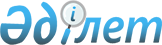 О бюджете города Косшы на 2024-2026 годыРешение маслихата города Косшы Акмолинской области от 26 декабря 2023 года № 78/17-8.
      В соответствии с подпунктом 1) пункта 1 статьи 6 Закона Республики Казахстан "О местном государственном управлении и самоуправлении в Республике Казахстан", пунктом 2 статьи 9 Бюджетного кодекса Республики Казахстан, маслихат города Косшы РЕШИЛ:
      1. Утвердить городской бюджет на 2024–2026 годы согласно приложениям 1, 2, 3, 4 и 5 соответственно, в том числе на 2024 год в следующих объемах:
      1) доходы – 13 267 547,0 тысячи тенге, в том числе по:
      налоговые поступления – 1 830 040,0 тысяч тенге;
      неналоговые поступления – 63 723,0 тысячи тенге;
      поступления от продажи основного капитала – 81 489,0 тысячи тенге;
      поступления трансфертов – 11 292 295,0 тысячи тенге;
      2) затраты – 13 275 053,2 тысяча тенге;
      3) чистое бюджетное кредитование – 7 384,0 тысяч тенге, в том числе:
      бюджетные кредиты – 7 384,0 тысяч тенге;
      погашение бюджетных кредитов – 0,0 тысяч тенге;
      4) сальдо по операциям с финансовыми активами – 0,0 тысяч тенге, в том числе:
      приобретение финансовых активов – 0,0 тысяч тенге;
      5) дефицит (профицит) бюджета – - 14 890,2 тысяч тенге;
      6) финансирование дефицита (использование профицита) бюджета – 14 890,2 тысяч тенге.
      Сноска. Пункт 1 - в редакции решения маслихата города Косшы Акмолинской области от 28.02.2024 № 106/23-8 (вводится в действие с 01.01.2024).


      2. Согласно пункту 1 статьи 52 Бюджетного кодекса Республики Казахстан, установлены нормативы распределения доходов в следующих размерах:
      1) по корпоративному подоходному налогу с юридических лиц, за исключением поступлений от субъектов крупного предпринимательства и организаций нефтяного сектора в областной бюджет – 50%, в бюджет города Косшы 50%;
      2) по индивидуальному подоходному налогу с доходов, облагаемых у источника выплаты в областной бюджет – 100%;
      3) по социальному налогу в бюджет города Косшы – 100%.
      3. Учесть, что в составе поступлений городского бюджета предусмотрена субвенция из областного бюджета в сумме 98 048,0 тысяч тенге.
      4. Учесть, что в затратах городского бюджета предусмотрены бюджетные субвенции в бюджет поселка, сельского округа в сумме 50 956,0 тысяч тенге, в том числе:
      селу Тайтобе в сумме 50 956,0 тысяч тенге.
      5. Утвердить резерв местного исполнительного органа города на 2024 год в сумме 39 736,0 тысяч тенге.
      6. Учесть в затратах городского бюджета на 2024 год выплату вознаграждений по кредитам из областного бюджетов в сумме 1 142,0 тысячи тенге, в том числе:
      на строительство кредитного жилья за счет внутренних займов в сумме 1 142,0 тысячи тенге.
      7. Настоящее решение вводится в действие с 1 января 2024 года. Городской бюджет на 2024 год
      Сноска. Приложение 1 - в редакции решения маслихата города Косшы Акмолинской области от 28.02.2024 № 106/23-8 (вводится в действие с 01.01.2024). Городской бюджет на 2025 год Городской бюджет на 2026 год Целевые трансферты из республиканского бюджета бюджету города Косшы на 2024 год Целевые трансферты и бюджетные кредиты из областного бюджета бюджету города Косшы на 2024 год
					© 2012. РГП на ПХВ «Институт законодательства и правовой информации Республики Казахстан» Министерства юстиции Республики Казахстан
				
      Председатель маслихата города Косшы 

А.Куатбеков
Приложение 1 к решению
маслихата города Косшы
от 26 декабря 2023 года
№ 78/17-8
Категория
Категория
Категория
Категория
Сумма, тысяч тенге
Класс
Класс
Класс
Сумма, тысяч тенге
Подкласс
Подкласс
Сумма, тысяч тенге
Наименование
Сумма, тысяч тенге
1
2
3
4
5
I. Доходы
13 267 547,0
1
Налоговые поступления
1 830 040,0
01
Подоходный налог
661 632,0
1
Корпоративный подоходный налог
290 788,0
2
Индивидуальный подоходный налог
370 844,0
03
Социальный налог
673 539,0
1
Социальный налог
673 539,0
04
Hалоги на собственность
384 971,0
1
Hалоги на имущество
207 172,0
3
Земельный налог
88 069,0
4
Налог на транспортные средства
89 595,0
5
Единый земельный налог
135,0
05
Внутренние налоги на товары, работы и услуги
34 818,0
2
Акцизы
3 153,0
3
Поступления за использование природных и других ресурсов
3 492,0
4
Сборы за ведение предпринимательской и профессиональной деятельности
28 173,0
07
Прочие налоги
18,0
1
Прочие налоги
18,0
08
Обязательные платежи, взимаемые за совершение юридически значимых действий и (или) выдачу документов уполномоченными на то государственными органами или должностными лицами
75 062,0
1
Государственная пошлина
75 062,0
2
Неналоговые поступления
63 723,0
01
Доходы от государственной собственности 
2 477,0
5
Доходы от аренды имущества, находящегося в государственной собственности
2 475,0
9
Прочие доходы от государственной собственности
2,0
03
Поступления денег от проведения государственных закупок, организуемых государственными учреждениями, финансируемыми из государственного бюджета
175,0
1
Поступления денег от проведения государственных закупок, организуемых государственными учреждениями, финансируемыми из государственного бюджета
175,0
04
Штрафы, пени, санкции, взыскания, налагаемые государственными учреждениями, финансируемыми из государственного бюджета, а также содержащимися и финансируемыми из бюджета (сметы расходов) Национального Банка Республики Казахстан
38 610,0
1
Штрафы, пени, санкции, взыскания, налагаемые государственными учреждениями, финансируемыми из государственного бюджета, а также содержащимися и финансируемыми из бюджета (сметы расходов) Национального Банка Республики Казахстан, за исключением поступлений от организаций нефтяного сектора, в Фонд компенсации потерпевшим, Фонд поддержки инфраструктуры образования и Специальный государственный фонд
38 610,0
06
Прочие неналоговые поступления
22 461,0
1
Прочие неналоговые поступления
22 461,0
3
Поступления от продажи основного капитала
81 489,0
01
Продажа государственного имущества, закрепленного за государственными учреждениями
2 071,0
1
Продажа государственного имущества, закрепленного за государственными учреждениями
2 071,0
03
Продажа земли и нематериальных активов
79 418,0
1
Продажа земли
78 804,0
2
Продажа нематериальных активов
614,0
4
Поступления трансфертов
11 292 295,0
02
Трансферты из вышестоящих органов государственного управления
11 292 295,0
2
Трансферты из областного бюджета
11 292 295,0
Функциональная группа
Функциональная группа
Функциональная группа
Функциональная группа
Сумма, тысяч тенге
Администратор
Администратор
Администратор
Сумма, тысяч тенге
Программа
Программа
Сумма, тысяч тенге
Наименование
Сумма, тысяч тенге
1
2
3
4
5
II. Затраты
13 275 053,2
01
Государственные услуги общего характера
539 965,0
112
Аппарат маслихата района (города областного значения)
55 175,0
001
Услуги по обеспечению деятельности маслихата района (города областного значения)
52 453,0
005
Повышение эффективности деятельности депутатов маслихатов
2 722,0
122
Аппарат акима района (города областного значения)
293 787,0
001
Услуги по обеспечению деятельности акима района (города областного значения)
293 787,0
459
Отдел экономики и финансов района (города областного значения)
3 700,0
003
Проведение оценки имущества в целях налогообложения
3 200,0
010
Приватизация, управление коммунальным имуществом, постприватизационная деятельность и регулирование споров, связанных с этим
500,0
454
Отдел предпринимательства и сельского хозяйства района (города областного значения)
25 893,0
001
Услуги по реализации государственной политики на местном уровне в области развития предпринимательства и сельского хозяйства
25 893,0
459
Отдел экономики и финансов района (города областного значения)
53 847,0
001
Услуги по реализации государственной политики в области формирования и развития экономической политики, государственного планирования, исполнения бюджета и управления коммунальной собственностью района (города областного 
значения)
53 847,0
467
Отдел строительства района (города областного значения)
60 000,0
040
Развитие объектов государственных органов
60 000,0
486
Отдел земельных отношений, архитектуры и градостроительства района (города областного значения)
47 563,0
001
Услуги по реализации государственной политики в области регулирования земельных отношений, архитектуры и градостроительства на местном уровне
47 563,0
02
Оборона
71 984,0
122
Аппарат акима района (города областного значения)
71 984,0
005
Мероприятия в рамках исполнения всеобщей воинской обязанности
26 743,0
006
Предупреждение и ликвидация чрезвычайных ситуаций масштаба района (города областного значения)
20 201,0
007
Мероприятия по профилактике и тушению степных пожаров районного (городского) масштаба, а также пожаров в населенных пунктах, в которых не созданы органы государственной противопожарной службы
25 040,0
03
Общественный порядок, безопасность, правовая, судебная, уголовно-исполнительная деятельность
638 000,0
485
Отдел пассажирского транспорта и автомобильных дорог района (города областного значения)
638 000,0
021
Обеспечение безопасности дорожного движения в населенных пунктах
638 000,0
06
Социальная помощь и социальное обеспечение
304 261,0
451
Отдел занятости и социальных программ района (города областного значения)
172 457,0
005
Государственная адресная социальная помощь
79 238,0
004
Оказание социальной помощи на приобретение топлива специалистам здравоохранения, образования, социального обеспечения, культуры, спорта и ветеринарии в сельской местности в соответствии с законодательством Республики Казахстан
3 987,0
007
Социальная помощь отдельным категориям нуждающихся граждан по решениям местных представительных органов
27 527,0
010
Материальное обеспечение детей с инвалидностью, воспитывающихся и обучающихся на дому
698,0
014
Оказание социальной помощи нуждающимся гражданам на дому
2 620,0
017
Обеспечение нуждающихся лиц с инвалидностью протезно-ортопедическими, сурдотехническими и тифлотехническими средствами, специальными средствами передвижения, обязательными гигиеническими средствами, а также предоставление услуг санаторно-курортного лечения, специалиста жестового языка, индивидуальных помощников в соответствии с индивидуальной программой абилитации и реабилитации лица с инвалидностью
38 100,0
027
Реализация мероприятий по социальной защите населения
20 287,0
485
Отдел пассажирского транспорта и автомобильных дорог района (города областного значения)
5 600,0
068
Социальная поддержка отдельных категорий граждан в виде льготного, бесплатного проезда на городском общественном транспорте (кроме такси) по решению местных представительных органов
5 600,0
451
Отдел занятости и социальных программ района (города областного значения)
126 204,0
001
Услуги по реализации государственной политики на местном уровне в области обеспечения занятости и реализации социальных программ для населения
51 886,0
050
Обеспечение прав и улучшение качества жизни лиц с инвалидностью в Республике Казахстан
52 546,0
054
Размещение государственного социального заказа в неправительственных организациях
21 772,0
07
Жилищно-коммунальное хозяйство
4 041 051,9
467
Отдел строительства района (города областного значения)
270 162,0
003
Проектирование и (или) строительство, реконструкция жилья коммунального жилищного фонда
8 694,0
004
Проектирование, развитие и (или) обустройство инженерно-коммуникационной инфраструктуры
1,0
098
Приобретение жилья коммунального жилищного фонда
261 467,0
487
Отдел жилищно-коммунального хозяйства и жилищной инспекции района (города областного значения)
143 640,0
001
Услуги по реализации государственной политики на местном уровне в области жилищно-коммунального хозяйства и жилищного фонда
45 790,0
032
Капитальные расходы подведомственных государственных учреждений и организаций
97 850,0
467
Отдел строительства района (города областного значения)
302 967,0
005
Развитие коммунального хозяйства
209 150,0
058
Развитие системы водоснабжения и водоотведения в сельских населенных пунктах
93 817,0
487
Отдел жилищно-коммунального хозяйства и жилищной инспекции района (города областного значения)
3 324 282,9
016
Функционирование системы водоснабжения и водоотведения
125 409,0
026
Организация эксплуатации тепловых сетей, находящихся в коммунальной собственности районов (городов областного значения)
126 411,0
028
Развитие коммунального хозяйства
1,0
029
Развитие системы водоснабжения и водоотведения
2 373 817,0
017
Обеспечение санитарии населенных пунктов
7 000,0
025
Освещение улиц в населенных пунктах
520 967,9
030
Благоустройство и озеленение населенных пунктов
170 677,0
08
Культура, спорт, туризм и информационное пространство
579 386,0
467
Отдел строительства района (города областного значения)
1,0
011
Развитие объектов культуры
1,0
819
Отдел внутренней политики, культуры, развития языков и спорта района (города областного значения)
110 066,0
009
Поддержка культурно-досуговой работы
110 066,0
467
Отдел строительства района (города областного значения)
306 413,0
008
Развитие объектов спорта
306 413,0
819
Отдел внутренней политики, культуры, развития языков и спорта района (города областного значения)
162 906,0
015
Подготовка и участие членов сборных команд района (города областного значения) по различным видам спорта на областных спортивных соревнованиях
5 497,0
005
Услуги по проведению государственной информационной политики
27 000,0
007
Функционирование районных (городских) библиотек
19 045,0
008
 Развитие государственного языка и других языков народа Казахстана
17 896,0
001
Услуги по реализации государственной политики на местном уровне в области внутренней политики, культуры, развития языков и спорта
63 679,0
004
Реализация мероприятий в сфере молодежной политики
29 789,0
09
Топливно-энергетический комплекс и недропользование
301 947,0
467
Отдел строительства района (города областного значения)
241 947,0
009
Развитие теплоэнергетической системы
241 946,0
036
Развитие газотранспортной системы
1,0
487
Отдел жилищно-коммунального хозяйства и жилищной инспекции района (города областного значения)
60 000,0
009
Развитие теплоэнергетической системы
60 000,0
10
Сельское, водное, лесное, рыбное хозяйство, особо охраняемые природные территории, охрана окружающей среды и животного мира, земельные отношения
3 692,0
459
Отдел экономики и финансов района (города областного значения)
3 692,0
099
Реализация мер по оказанию социальной поддержки специалистов
3 692,0
11
Промышленность, архитектурная, градостроительная и строительная деятельность
30 891,0
467
Отдел строительства района (города областного значения)
30 891,0
001
Услуги по реализации государственной политики на местном уровне в области строительства
30 891,0
12
Транспорт и коммуникации
6 244 912,0
485
Отдел пассажирского транспорта и автомобильных дорог района (города областного значения)
6 244 912,0
022
Развитие транспортной инфраструктуры
6,0
023
Обеспечение функционирования автомобильных дорог
2 079 962,0
025
Реализация приоритетных проектов транспортной инфраструктуры
4 091 148,0
001
Услуги по реализации государственной политики на местном уровне в области пассажирского транспорта и автомобильных дорог
28 543,0
037
Субсидирование пассажирских перевозок по социально значимым городским (сельским), пригородным и внутрирайонным сообщениям
45 253,0
13
Прочие
215 707,0
459
Отдел экономики и финансов района (города областного значения)
39 736,0
012
Резерв местного исполнительного органа района (города областного значения)
39 736,0
485
Отдел пассажирского транспорта и автомобильных дорог района (города областного значения)
175 971,0
071
Развитие социальной и инженерной инфраструктуры окраин городов
175 971,0
14
Обслуживание долга
1 142,0
459
Отдел экономики и финансов района (города областного значения)
1 142,0
021
Обслуживание долга местных исполнительных органов по выплате вознаграждений и иных платежей по займам из областного бюджета
1 142,0
15
Трансферты
302 114,3
459
Отдел экономики и финансов района (города областного значения)
302 114,3
006
Возврат неиспользованных (недоиспользованных) целевых трансфертов
21 583,1
024
Целевые текущие трансферты из нижестоящего бюджета на компенсацию потерь вышестоящего бюджета в связи с изменением законодательства
229 575,0
038
Субвенции
50 956,0
054
Возврат сумм неиспользованных (недоиспользованных) целевых трансфертов, выделенных из республиканского бюджета за счет целевого трансферта из Национального фонда Республики Казахстан
0,2
III. Чистое бюджетное кредитование
7 384,0
Бюджетные кредиты
7 384,0
V. Дефицит (профицит) бюджета 
-14 890,2
VI. Финансирование дефицита (использование профицита) бюджета
14 890,2
Поступление займов
7 384,0Приложение 2 к решению
маслихата города Косшы
от 26 декабря 2023 года
№ 78/17-8
Категория
Категория
Категория
Категория
Сумма, тысяч тенге
Класс
Класс
Класс
Сумма, тысяч тенге
Подкласс
Подкласс
Сумма, тысяч тенге
Наименование
Сумма, тысяч тенге
1
2
3
4
5
I. Доходы
2 143 201,0
1
Налоговые поступления
1 952 762,0
01
Подоходный налог
658 000,0
1
Корпоративный подоходный налог
362 000,0
2
Индивидуальный подоходный налог
296 000,0
03
Социальный налог
718 000,0
1
Социальный налог
718 000,0
04
Hалоги на собственность
475 002,0
1
Hалоги на имущество
306 000,0
3
Земельный налог
72 500,0
4
Налог на транспортные средства
96 500,0
5
Единый земельный налог
2,0
05
Внутренние налоги на товары, работы и услуги
35 600,0
2
Акцизы
3 100,0
3
Поступления за использование природных и других ресурсов
3 000,0
4
Сборы за ведение предпринимательской и профессиональной деятельности
29 500,0
07
Прочие налоги
160,0
1
Прочие налоговые поступления
160,0
08
Обязательные платежи, взимаемые за совершение юридически значимых действий и (или) выдачу документов уполномоченными на то государственными органами или должностными лицами
66 000,0
1
Государственная пошлина
66 000,0
2
Неналоговые поступления
9 740,0
06
Прочие неналоговые поступления
9 740,0
1
Другие неналоговые поступления в местный бюджет
9 740,0
3
Поступления от продажи основного капитала
39 300,0
01
Продажа государственного имущества, закрепленного за государственными учреждениями
38 100,0
1
Продажа государственного имущества, закрепленного за государственными учреждениями
38 100,0
03
Продажа земли и нематериальных активов
1 200,0
2
Продажа нематериальных активов
1 200,0
4
Поступления трансфертов
 141 399,0
02
Трансферты из вышестоящих органов государственного управления
 141 399,0
2
Трансферты из областного бюджета
141 399,0
Функциональная группа
Функциональная группа
Функциональная группа
Функциональная группа
Сумма, тысяч тенге
Администратор
Администратор
Администратор
Сумма, тысяч тенге
Программа
Программа
Сумма, тысяч тенге
Наименование
Сумма, тысяч тенге
1
2
3
4
5
II. Затраты
2 143 201,0
01
Государственные услуги общего характера
 530 263,0
112
Аппарат маслихата района (города областного значения)
64 713,0
001
Услуги по обеспечению деятельности маслихата района (города областного значения)
56 822,0
003
Капитальные расходы государственного органа
4 504,0
005
Повышение эффективности деятельности депутатов маслихата
3 387,0
122
Аппарат акима района (города областного значения)
319 181,0
001
Услуги по обеспечению деятельности акима района (города областного значения)
260 331,0
003
Капитальные расходы государственного органа
21 400,0
009
Капитальные расходы подведомственных государственных учреждений и организаций
37 450,0
459
Отдел экономики и финансов района (города областного значения)
3 745,0
003
Проведение оценки имущества в целях налогообложения
3 210,0
010
Приватизация, управление коммунальным имуществом, постприватизационная деятельность и регулирование споров, связанных с этим
535,0
454
Отдел предпринимательства и сельского хозяйства района (города областного значения)
30 602,0
001
Услуги по реализации государственной политики на местном уровне в области развития предпринимательства и сельского хозяйства
30 602,0
459
Отдел экономики и финансов района (города областного значения)
58 526,0
001
Услуги по реализации государственной политики в области формирования и развития экономической политики, государственного планирования, исполнения бюджета и управления коммунальной собственностью района (города областного значения)
58 526,0
486
Отдел земельных отношений, архитектуры и градостроительства района (города областного значения)
53 496,0
001
Услуги по реализации государственной политики в области регулирования земельных отношений, архитектуры и градостроительства на местном уровне
50 821,0
003
Капитальные расходы государственного органа
2 675,0
02
Оборона
50 127,0
122
Аппарат акима района (города областного значения)
50 127,0
005
Мероприятия в рамках исполнения всеобщей воинской обязанности
16 422,0
006
Предупреждение и ликвидация чрезвычайных ситуаций масштаба района (города областного значения)
14 445,0
007
Мероприятия по профилактике и тушению степных пожаров районного (городского) масштаба, а также пожаров в населенных пунктах, в которых не созданы органы государственной противопожарной службы
19 260,0
03
Общественный порядок, безопасность, правовая, судебная, уголовно-исполнительная деятельность
64 200,0
485
Отдел пассажирского транспорта и автомобильных дорог района (города областного значения)
64 200,0
021
Обеспечение безопасности дорожного движения в населенных пунктах
64 200,0
06
Социальная помощь и социальное обеспечение
130 427,0
451
Отдел занятости и социальных программ района (города областного значения)
130 427,0
005
Государственная адресная социальная помощь
11 738,0
007
Социальная помощь отдельным категориям нуждающихся граждан по решениям местных представительных органов
27 585,0
010
Материальное обеспечение детей с инвалидностью, воспитывающихся и обучающихся на дому
411,0
014
Оказание социальной помощи нуждающимся гражданам на дому
2 485,0
001
Услуги по реализации государственной политики на местном уровне в области обеспечения занятости и реализации социальных программ для населения
62 124,0
021
Капитальные расходы государственного органа
86,0
050
Обеспечение прав и улучшение качества жизни лиц с инвалидностью в Республике Казахстан
25 998,0
07
Жилищно-коммунальное хозяйство
315 119,0
487
Отдел жилищно-коммунального хозяйства и жилищной инспекции района (города областного значения)
43 636,0
001
Услуги по реализации государственной политики на местном уровне в области жилищно-коммунального хозяйства и жилищного фонда
43 636,0
017
Обеспечение санитарии населенных пунктов
10 700,0
025
Освещение улиц в населенных пунктах
240 453,0
030
Благоустройство и озеленение населенных пунктов
20 330,0
08
Культура, спорт, туризм и информационное пространство
384 819,0
819
Отдел внутренней политики, культуры, развития языков и спорта района (города областного значения)
384 819,0
009
Поддержка культурно-досуговой работы
111 252,0
014
Проведение спортивных соревнований на районном (города областного значения) уровне 
12 043,0
015
Подготовка и участие членов сборных команд района (города областного значения) по различным видам спорта на областных спортивных соревнованиях
27 935,0
005
Услуги по проведению государственной информационной политики
35 109,0
007
Функционирование районных (городских) библиотек
27 691,0
008
 Развитие государственного языка и других языков народа Казахстана
24 007,0
001
Услуги по реализации государственной политики на местном уровне в области внутренней политики, культуры, развития языков и спорта
99 795,0
003
Капитальные расходы государственного органа
5 029,0
004
Реализация мероприятий в сфере молодежной политики
41 958,0
11
Промышленность, архитектурная, градостроительная и строительная деятельность
50 120,0
467
Отдел строительства района (города областного значения)
50 120,0
001
Услуги по реализации государственной политики на местном уровне в области строительства
50 120,0
12
Транспорт и коммуникации
281 566,0
485
Отдел пассажирского транспорта и автомобильных дорог района (города областного значения)
281 566,0
023
Обеспечение функционирования автомобильных дорог
246 684,0
001
Услуги по реализации государственной политики на местном уровне в области пассажирского транспорта и автомобильных дорог
34 882,0
13
Прочие
40 036,0
459
Отдел экономики и финансов района (города областного значения)
40 036,0
012
Резерв местного исполнительного органа района (города областного значения)
40 036,0
14
Обслуживание долга
892,0
459
Отдел экономики и финансов района (города областного значения)
892,0
021
Обслуживание долга местных исполнительных органов по выплате вознаграждений и иных платежей по займам из областного бюджета
892,0
15
Трансферты
295 632,0
459
Отдел экономики и финансов района (города областного значения)
295 632,0
024
Целевые текущие трансферты из нижестоящего бюджета на компенсацию потерь вышестоящего бюджета в связи с изменением законодательства
249 182,0
038
Субвенции
46 450,0
V. Дефицит (профицит) бюджета 
0,0
VI. Финансирование дефицита (использование профицита) бюджета
0,0Приложение 3 к решению
маслихата города Косшы
от 26 декабря 2023 года
№ 78/17-8
Категория
Категория
Категория
Категория
Сумма, тысяч тенге
Класс
Класс
Класс
Сумма, тысяч тенге
Подкласс
Подкласс
Сумма, тысяч тенге
Наименование
Сумма, тысяч тенге
1
2
3
4
5
I. Доходы
2 173 962,0
1
Налоговые поступления
1 982 963,0
01
Подоходный налог
680 000,0
1
Корпоративный подоходный налог
380 000,0
2
Индивидуальный подоходный налог
300 000,0
03
Социальный налог
720 000,0
1
Социальный налог
720 000,0
04
Hалоги на собственность
480 002,0
1
Hалоги на имущество
308 500,0
3
Земельный налог
73 000,0
4
Налог на транспортные средства
98 500,0
5
Единый земельный налог
2,0
05
Внутренние налоги на товары, работы и услуги
36 300,0
2
Акцизы
3 200,0
3
Поступления за использование природных и других ресурсов
3 100,0
4
Сборы за ведение предпринимательской и профессиональной деятельности
30 000,0
07
Прочие налоги
161,0
1
Прочие налоговые поступления
161,0
08
Обязательные платежи, взимаемые за совершение юридически значимых действий и (или) выдачу документов уполномоченными на то государственными органами или должностными лицами
66 500,0
1
Государственная пошлина
66 500,0
2
Неналоговые поступления
10 000,0
06
Прочие неналоговые поступления
10 000,0
1
Другие неналоговые поступления в местный бюджет
10 000,0
3
Поступления от продажи основного капитала
39 600,0
01
Продажа государственного имущества, закрепленного за государственными учреждениями
38 300,0
1
Продажа государственного имущества, закрепленного за государственными учреждениями
38 300,0
03
Продажа земли и нематериальных активов
1 300,0
2
Продажа нематериальных активов
1 300,0
4
Поступления трансфертов
141 399,0
02
Трансферты из вышестоящих органов государственного управления
141 399,0
2
Трансферты из областного бюджета
141 399,0
Функциональная группа
Функциональная группа
Функциональная группа
Функциональная группа
Сумма, тысяч тенге
Администратор
Администратор
Администратор
Сумма, тысяч тенге
Программа
Программа
Сумма, тысяч тенге
Наименование
Сумма, тысяч тенге
1
2
3
4
5
II. Затраты
2 173 962,0
01
Государственные услуги общего характера
530 263,0
112
Аппарат маслихата района (города областного значения)
64 713,0
001
Услуги по обеспечению деятельности маслихата района (города областного значения)
56 822,0
003
Капитальные расходы государственного органа
4 504,0
005
Повышение эффективности деятельности депутатов маслихата
3 387,0
122
Аппарат акима района (города областного значения)
319 181,0
001
Услуги по обеспечению деятельности акима района (города областного значения)
260 331,0
003
Капитальные расходы государственного органа
21 400,0
009
Капитальные расходы подведомственных государственных учреждений и организаций
37 450,0
459
Отдел экономики и финансов района (города областного значения)
3 745,0
003
Проведение оценки имущества в целях налогообложения
3 210,0
010
Приватизация, управление коммунальным имуществом, постприватизационная деятельность и регулирование споров, связанных с этим
 535,0
454
Отдел предпринимательства и сельского хозяйства района (города областного значения)
30 602,0
001
Услуги по реализации государственной политики на местном уровне в области развития предпринимательства и сельского хозяйства
30 602,0
459
Отдел экономики и финансов района (города областного значения)
58 526,0
001
Услуги по реализации государственной политики в области формирования и развития экономической политики, государственного планирования, исполнения бюджета и управления коммунальной собственностью района (города областного значения)
58 526,0
486
Отдел земельных отношений, архитектуры и градостроительства района (города областного значения)
53 496,0
001
Услуги по реализации государственной политики в области регулирования земельных отношений, архитектуры и градостроительства на местном уровне
50 821,0
003
Капитальные расходы государственного органа
2 675,0
02
Оборона
50 127,0
122
Аппарат акима района (города областного значения)
50 127,0
005
Мероприятия в рамках исполнения всеобщей воинской обязанности
16 422,0
006
Предупреждение и ликвидация чрезвычайных ситуаций масштаба района (города областного значения)
14 445,0
007
Мероприятия по профилактике и тушению степных пожаров районного (городского) масштаба, а также пожаров в населенных пунктах, в которых не созданы органы государственной противопожарной службы
19 260,0
03
Общественный порядок, безопасность, правовая, судебная, уголовно-исполнительная деятельность
64 200,0
485
Отдел пассажирского транспорта и автомобильных дорог района (города областного значения)
64 200,0
021
Обеспечение безопасности дорожного движения в населенных пунктах
64 200,0
06
Социальная помощь и социальное обеспечение
130 427,0
451
Отдел занятости и социальных программ района (города областного значения)
130 427,0
005
Государственная адресная социальная помощь
11 738,0
007
Социальная помощь отдельным категориям нуждающихся граждан по решениям местных представительных органов
27 585,0
010
Материальное обеспечение детей с инвалидностью, воспитывающихся и обучающихся на дому
411,0
014
Оказание социальной помощи нуждающимся гражданам на дому
2 485,0
001
Услуги по реализации государственной политики на местном уровне в области обеспечения занятости и реализации социальных программ для населения
62 124,0
021
Капитальные расходы государственного органа
86,0
050
Обеспечение прав и улучшение качества жизни лиц с инвалидностью в Республике Казахстан
25 998,0
07
Жилищно-коммунальное хозяйство
331 951,0
487
Отдел жилищно-коммунального хозяйства и жилищной инспекции района (города областного значения)
331 951,0
001
Услуги по реализации государственной политики на местном уровне в области жилищно-коммунального хозяйства и жилищного фонда
43 636,0
017
Обеспечение санитарии населенных пунктов
10 700,0
025
Освещение улиц в населенных пунктах
257 285,0
030
Благоустройство и озеленение населенных пунктов
20 330,0
08
Культура, спорт, туризм и информационное пространство
384 819,0
819
Отдел внутренней политики, культуры, развития языков и спорта района (города областного значения)
384 819,0
009
Поддержка культурно-досуговой работы
111 252,0
014
Проведение спортивных соревнований на районном (города областного значения) уровне 
12 043,0
015
Подготовка и участие членов сборных команд района (города областного значения) по различным видам спорта на областных спортивных соревнованиях
27 935,0
005
Услуги по проведению государственной информационной политики
35 109,0
007
Функционирование районных (городских) библиотек
27 691,0
008
 Развитие государственного языка и других языков народа Казахстана
24 007,0
001
Услуги по реализации государственной политики на местном уровне в области внутренней политики, культуры, развития языков и спорта
99 795,0
003
Капитальные расходы государственного органа
5 029,0
004
Реализация мероприятий в сфере молодежной политики
41 958,0
11
Промышленность, архитектурная, градостроительная и строительная деятельность
50 120,0
467
Отдел строительства района (города областного значения)
50 120,0
001
Услуги по реализации государственной политики на местном уровне в области строительства
50 120,0
12
Транспорт и коммуникации
291 597,0
485
Отдел пассажирского транспорта и автомобильных дорог района (города областного значения)
291 597,0
023
Обеспечение функционирования автомобильных дорог
256 715,0
001
Услуги по реализации государственной политики на местном уровне в области пассажирского транспорта и автомобильных дорог
34 882,0
13
Прочие
40 651,0
459
Отдел экономики и финансов района (города областного значения)
40 651,0
012
Резерв местного исполнительного органа района (города областного значения)
40 651,0
14
Обслуживание долга
892,0
459
Отдел экономики и финансов района (города областного значения)
892,0
021
Обслуживание долга местных исполнительных органов по выплате вознаграждений и иных платежей по займам из областного бюджета
892,0
15
Трансферты
298 915,0
459
Отдел экономики и финансов района (города областного значения)
298 915,0
024
Целевые текущие трансферты из нижестоящего бюджета на компенсацию потерь вышестоящего бюджета в связи с изменением законодательства
249 182,0
038
Субвенции
49 733,0
V. Дефицит (профицит) бюджета 
0,0
VI. Финансирование дефицита (использование профицита) бюджета
0,0Приложение 4 к решению
маслихата города Косшы
от 26 декабря 2023 года
№ 78/17-8
Наименование
Сумма тысяч тенге
1
2
Всего
5 707 225,0
Целевые текущие трансферты
3 383 058,0
в том числе:
Отдел экономики и финансов города Косшы
7 660,0
На повышение заработной платы отдельных категорий гражданских служащих, работников организаций, содержащихся за счет средств государственного бюджета, работников казенных предприятий
276,0
Для реализации мер социальной поддержки специалистов
7 384,0
Отдел занятости и социальных программ города Косшы
22 213,0
На обеспечение прав и улучшение качества жизни лиц с инвалидностью в Республике Казахстан
22 208,0
На повышение заработной платы отдельных категорий гражданских служащих, работников организаций, содержащихся за счет средств государственного бюджета, работников казенных предприятий
5,0
Отдел пассажирского транспорта и автомобильных дорог города Косшы
3 091 156,0
Капитальный ремонт внутрипоселковых дорог с подъездной дорогой села Тайтобе города Косшы
3 091 148,0
На повышение заработной платы отдельных категорий гражданских служащих, работников организаций, содержащихся за счет средств государственного бюджета, работников казенных предприятий
8,0
Отдел строительства города Косшы
261 471,0
На приобретение жилья коммунального жилищного фонда для социально уязвимых слоев населения
261 467,0
На повышение заработной платы отдельных категорий гражданских служащих, работников организаций, содержащихся за счет средств государственного бюджета, работников казенных предприятий
4,0
Аппарат акима района (города областного значения)
373,0
На повышение заработной платы отдельных категорий гражданских служащих, работников организаций, содержащихся за счет средств государственного бюджета, работников казенных предприятий
373,0
Аппарат маслихата района (города областного значения)
4,0
На повышение заработной платы отдельных категорий гражданских служащих, работников организаций, содержащихся за счет средств государственного бюджета, работников казенных предприятий
4,0
Отдел предпринимательства и сельского хозяйства района (города областного значения)
4,0
На повышение заработной платы отдельных категорий гражданских служащих, работников организаций, содержащихся за счет средств государственного бюджета, работников казенных предприятий
4,0
Отдел земельных отношений, архитектуры и градостроительства района (города областного значения)
4,0
На повышение заработной платы отдельных категорий гражданских служащих, работников организаций, содержащихся за счет средств государственного бюджета, работников казенных предприятий
4,0
Отдел жилищно-коммунального хозяйства и жилищной инспекции города Косшы
4,0
На повышение заработной платы отдельных категорий гражданских служащих, работников организаций, содержащихся за счет средств государственного бюджета, работников казенных предприятий
4,0
Отдел внутренней политики, культуры, развития языков и спорта района (города областного значения)
169,0
На повышение заработной платы отдельных категорий гражданских служащих, работников организаций, содержащихся за счет средств государственного бюджета, работников казенных предприятий
169,0
Трансферты на развитие
2 324 167,0
в том числе:
Отдел жилищно-коммунального хозяйства и жилищной инспекции города Косшы
2 148 196,0
Строительство сетей водоснабжения в с. Косшы, Целиноградского района, Акмолинской области (4 очередь)
2 148 196,0
Отдел пассажирского транспорта и автомобильных дорог города Косшы
175 971,0
Строительство внутригородских дорог в городе Косшы (3-я очередь)
175 971,0Приложение 5 к решению
маслихата города Косшы
от 26 декабря 2023 года
№ 78/17-8
Наименование
Сумма тысяч тенге
1
2
Всего
5 494 406,0
Целевые текущие трансферты
4 326 612,0
в том числе:
Отдел занятости и социальных программ города Косшы
148 703,0
На размещение государственного социального заказа в неправительственных организациях
21 772,0
На социальное обеспечение лиц с инвалидностью
38 100,0
На приобретение топлива и оплату коммунальных услуг для педагогов, проживающих в сельской местности
3 987,0
На социальную помощь отдельным категориям граждан
1 257,0
На создание и содержание центров по поддержке семей
20 287,0
На выплату государственной адресной социальной помощи
63 300,0
Отдел жилищно-коммунального хозяйства и жилищной инспекции города Косшы
474 347,0
На завершение отопительного сезона 2023-2024 годов теплоснабжающим предприятиям (приобретение угля)
126 411,0
Устройство контейнерных площадок в городе Косшы 
164 677,0
Текущий ремонт КНС города Косшы Акмолинской области
85 409,0
На укрепление материально-технической базы ГКП на ПХВ "Косшы Су"
97 850,0
Отдел пассажирского транспорта и автомобильных дорог города Косшы
3 703 562,0
На обеспечение льготного проезда
5 600,0
Текущий ремонт улично-дорожной сети с.Тайтобе (отсыпка, грейдирование)
25 000,0
Текущий ремонт проездов жилых массивов улиц города Косшы
120 598,0
Капитальный ремонт улично-дорожной сети города Косшы
1 000 000,0
Установка, монтаж ремонт и эксплуатация технических средств регулирования дорожным движением, дорожных знаков, в городе Косшы
638 000,0
Услуги по механизированной, ручной уборки внутриквартального и частного сектора, центральных и автомобильных дорог города Косшы
1 839 364,0
Отсыпка и грейдирование дорог улиц города Косшы
75 000,0
Трансферты на развитие
1 167 794,0
в том числе:
Отдел жилищно-коммунального хозяйства и жилищной инспекции города Косшы
265 621,0
Строительство сетей водоснабжения в городе Косшы, Акмолинской области (4 очередь)
200 000,0
Строительство водозаборных сооружений и водовода от Нижне-Романовского месторождения до села Косшы Целиноградского района.
25 621,0
Изменение схемы внешнего электроснабжения центральной котельной г.Косшы Акмолинской области
40 000,0
Отдел строительства города Косшы
902 173,0
Реконструкция сетей водоснабжения в с. Тайтобе Целиноградского района
93 816,0
Электроснабжение в селе Тайтобе Целиноградского района (2 очередь)
241 944,0
Строительство наружных сетей электроснабжения к Общественному культурно-досуговому центру г.Косшы
200 000,0
Строительство физкультурно- оздоровительного комплекса в г. Косшы.
306 413,0
Строительство административных зданий в городе Косшы 
60 000,0